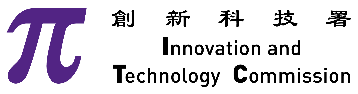 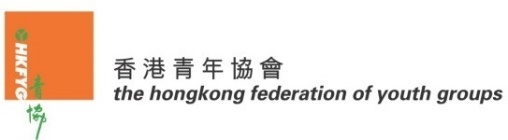 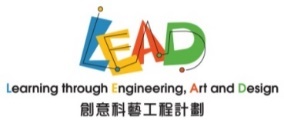 香港創意數理科學4D Frame比賽2021創意廣告影片賽 – 參賽表格本「創意廣告影片賽」只供「香港創意數理科學4D Frame比賽2021」的隊伍參加，亦歡迎隊伍邀請同校學生參與拍攝及製作。賽事詳情列於比賽網頁，請隊伍先仔細閱讀。參賽隊伍須上載影片至雲端硬碟，然後填妥本表格並以電郵傳送至4d_frame@hkfyg.org.hk，截止提交日期為2021年6月30日。i. 隊伍資料ii. 廣告影片介紹參賽隊伍必須明白及同意以下條款每一隊只可遞交一條參賽影片。影片中所有內容 (包括圖片、影像及音樂) 必須為原創或已獲授權；如涉及抄襲、版權侵犯或違法行為，隊伍將會被取消參賽資格。任何有關版權等一切法律責任須由參加者自行負責，主辦機構不會承擔任何責任。影片中不得含有不雅、粗言穢語、暴力、淫穢或違法的內容。本會將就影片內容作審查，並有權因內容不當而取消任何影片的參賽資格。香港青年協會與影片創作隊伍將共同擁有參賽影片之版權，本會有權使用所遞交的影片作宣傳及/或教學用途。學校：組別：隊號：隊號：4D Frame作品原創學生姓名：4D Frame作品原創學生姓名：4D Frame作品原創學生姓名：4D Frame作品原創學生姓名：4D Frame作品原創學生姓名：4D Frame作品原創學生姓名：1. 1. 1. 2. 2. 參與影片製作的學生中文姓名 (請以「、」分隔每位學生的姓名)：參與影片製作的學生中文姓名 (請以「、」分隔每位學生的姓名)：參與影片製作的學生中文姓名 (請以「、」分隔每位學生的姓名)：參與影片製作的學生中文姓名 (請以「、」分隔每位學生的姓名)：參與影片製作的學生中文姓名 (請以「、」分隔每位學生的姓名)：參與影片製作的學生中文姓名 (請以「、」分隔每位學生的姓名)：1. 影片之雲端連結：(須開放檔案存取權限，以供大會下載影片)2. 廣告名稱：(為廣告創作一個名稱，就如電影戲名)3. 所推銷的產品/服務/概念名稱：(例：家務助手機械人)4. 推銷對象：(例：30-45歲的在職媽媽，家中沒有聘用家務助理)5. 推銷對象所面對的困難/需要：(例：每天晚上放工回家後，均需要處理很多家務，同時需要檢查兒女的功課，以致嚴重缺乏休息時間。)6. 所推銷的產品/服務/概念能夠為推銷對象帶來甚麼改變/好處：(例：「家務助手機械人」能於白天沒有人在家的時候，自行完成一部份的家務，例如掃地、洗衫、抹窗，減輕在職媽媽的家務負擔。)教練姓名：日期：